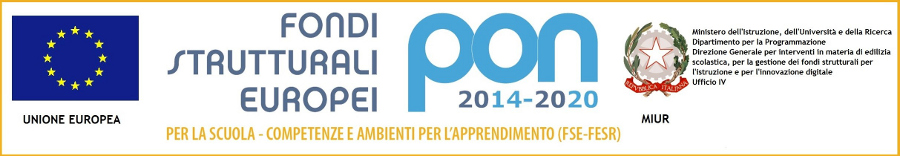 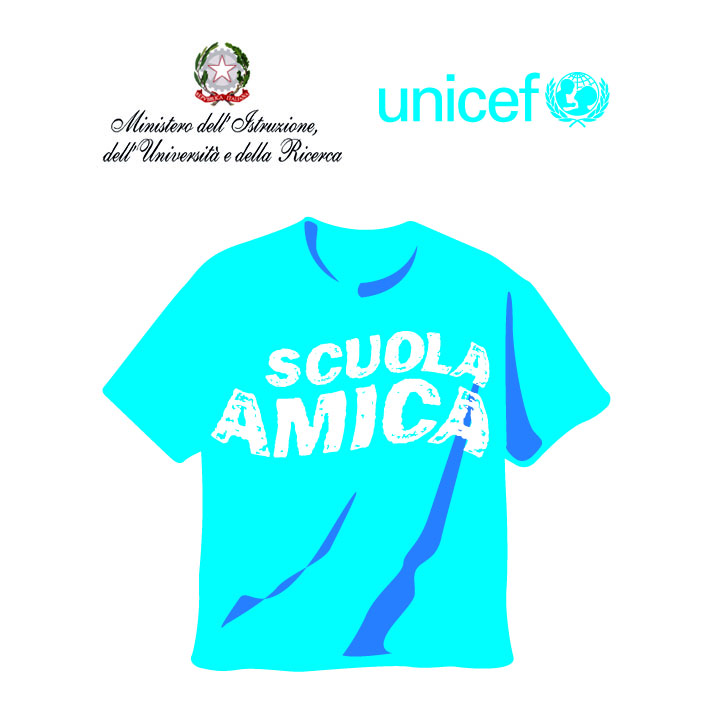 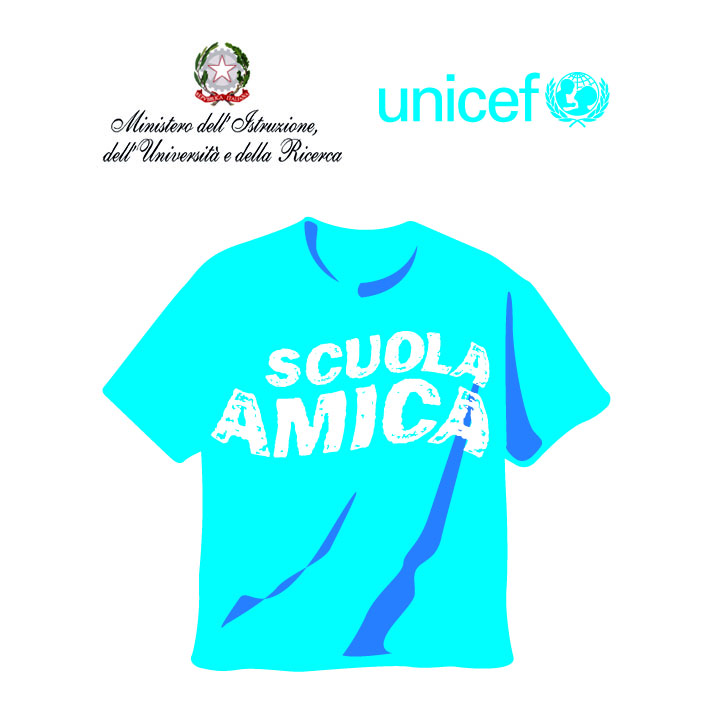 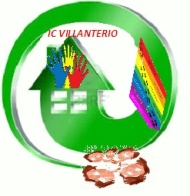 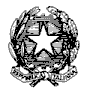 Ministero dell’IstruzioneISTITUTO COMPRENSIVO VIA NOVARIA - VILLANTERIOVia Novaria, 3 - 27019 - VILLANTERIO (PV) - CF: 90007680185Tel. 0382/974008  E-mail Segreteria: pvic813007@istruzione.it -  PEC: pvic813007@pec.istruzione.itE-mail Dirigente Scolastico: dirigentescolastico@icvillanterio.edu.itGiustificazione Assenze dopo il 5^ giornoIl sottoscritto genitore __________________________________________________dell’alunno ___________________________________________________________frequentante la scuola dell’infanzia di ________________________ sez. __________COMUNICAche è rimasto/a assente nel/i giorni ______________________________________per motivi _______________________________Data, 											Firma